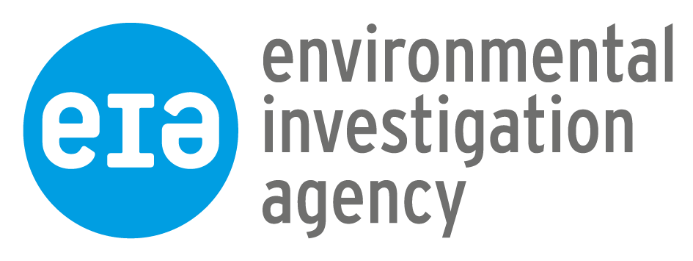 Guidelines for ApplicantsPlease read these notes carefully before completing the application form. This contains a job description, person specification, application form, equal opportunity monitoring form.EIA supports anonymous recruitment. This means that your personal identifying information will be removed prior to assessment and shortlisting, therefore avoiding bias from the hiring process. We actively promote equality, diversity, and inclusion. In recruiting candidates, we seek candidates with the proven skills required, irrespective of race, gender, religion or belief, age, disability, or sexual orientation.Job DescriptionThis describes the objectives and duties of the job for which you are applying. You should check that you feel able to undertake the duties of the job before applying. Please give examples of how your achievements are relevant to this job description when completing Part 5.Person SpecificationThis describes the skills, experience, knowledge and other factors we shall be looking for when selecting applicants.Please read this carefully and address how you fulfil each point when answering Section 5 on the application form.It is very important that you fill this in accurately and concisely, giving evidence of skills and experience where possible.General InformationEIA only accepts applications by email.If you are short-listed for interview we will reimburse the cost of your London travel at standard class public transport rates on production of receipts.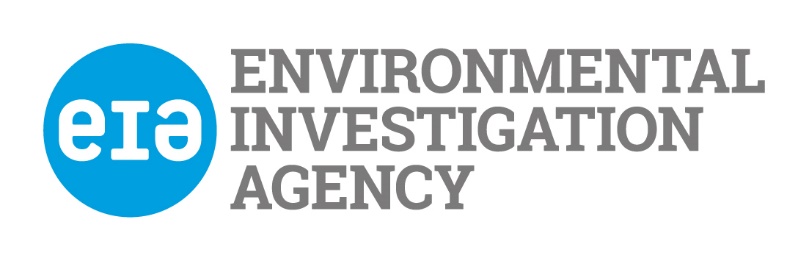 Application for employment with The Environmental Investigation Agency UKPlease read the guidance notes before you fill in this application formPost DetailsPart 1. Personal DetailsPart 2.  Work HistoryPlease tell us about your work history including any part time or voluntary work. Please start with your most recent work:.Please give details of your main duties and achievements in your present or most recent job. Part 3. Education and Qualifications (please use extra sheets if you need to)Please list your educational history and qualifications, starting with the most recentPart 4. Other training (e.g. membership of professional bodies, training courses etc.)Part 5. Experience (Please use extra sheets if you need to)Please explain how your experience and skills suit the post by addressing ALL the points in the Person Specification. Please respond under each point6. Existing Contacts within EIAPlease indicate if you know any existing employees, trustees or directors of EIA and if so how you know them, ‘know’ refers to any relationship, however remote.7. ReferencesIf you have worked before or are currently working, one of your referees must be your present or last employer.Part 8. Other InformationDo you need a permit to work in the United Kingdom?			Have you ever been convicted, cautioned or bound over, or are you waiting to hear about a criminal conviction which is not considered to be spent? 	 If yes please give details   					Are there any reasonable adjustments that EIA should make if you are invited for interview?    If yes please give details    Where did you hear about this job? 		I declare that the information that I have given on this form is, to the best of my knowledge, true and complete. I understand that if it is subsequently discovered any statement is false or misleading, or that I have withheld relevant information, my application may be disqualified or, if I have already been appointed, I may be dismissed. I hereby give my consent to EIA processing the data supplied on this application form for the purpose of recruitment and selection and to store this information for a period of 3 monthsOffice use Office use Date receivedPost applied for:   Post reference no:        Title: MrFirst name: Other:Last name: Address:  Home phone number: -Work phone number:  Mobile phone number: Postcode: E-mail address: If you are currently working, how much notice would you have to give your employer? 
One month  If you are currently working, how much notice would you have to give your employer? 
One month  Name & Addressof EmployerJob Title and Main Duties(state if full/part time or voluntary)FromToReason for leavingDatesQualificationWhere this was gainede.g. secondary school/college/universityWhere this was gainede.g. secondary school/college/universityGradeCourse/Qualification titleDate Where this was gainedEssential KnowledgeStrong legal research and writing abilityExperience in campaigning, with knowledge of environmental and human rights issuesHave strong demonstrated oral and written communication skills. Ability to work with different culture and languages Strong interpersonal, communication and time management skills. Willing and able to travel at short notice, including to potentially challenging environmentsAbility to work under pressure and to deadlinesA legal right to work in the UKFully proficient in Windows applications such as Word, Excel and Outlook and other applications.ExperienceExperience as a lawyer or in a campaigning organisation, research organization investigative media outlet/ organisation or equivalent.DesirableA legal qualification sufficient to practice law.Knowledge of sanctions law, and other laws applying to illicit trade including due diligence laws and laws governing financial crimeAn understanding of issues and mechanisms relating to forests governance, illegal logging and the associated illicit trade, and forest conversion, natural resource extraction. Experience working with corporate due diligence laws or corporate regulationExperience working on laws governing financial crime, including sanctions lawAn understanding of East Asia politics, environmental and human rights issues is an asset Understanding and experience of international forest governance initiatives such as FLEGT VPA’s, the EUTR, the Lacey Act, CITES, etcExperience working with indigenous communities.Experience working in Indonesia, Myanmar, or bothAbility to speak, read or write in a second language, with Bahasa Indonesia, Thai, Vietnamese, Mandarin and Burmese desirable. European languages (French, Spanish German, Italian) an assetReferee 1 Name:
Position: Address:  Phone number:Email: Type of reference Referee 2 
Name: 
Position:  Address:  Phone number: Email: 
Type of reference Can we contact your referees before your interview?	Referee 1                                                 Referee 2         Can we contact your referees before your interview?	Referee 1                                                 Referee 2         Your signature:  Date:  